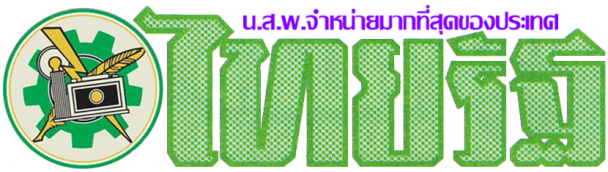 ข่าวประจำวันที่ 13 ตุลาคม หน้าที่ 14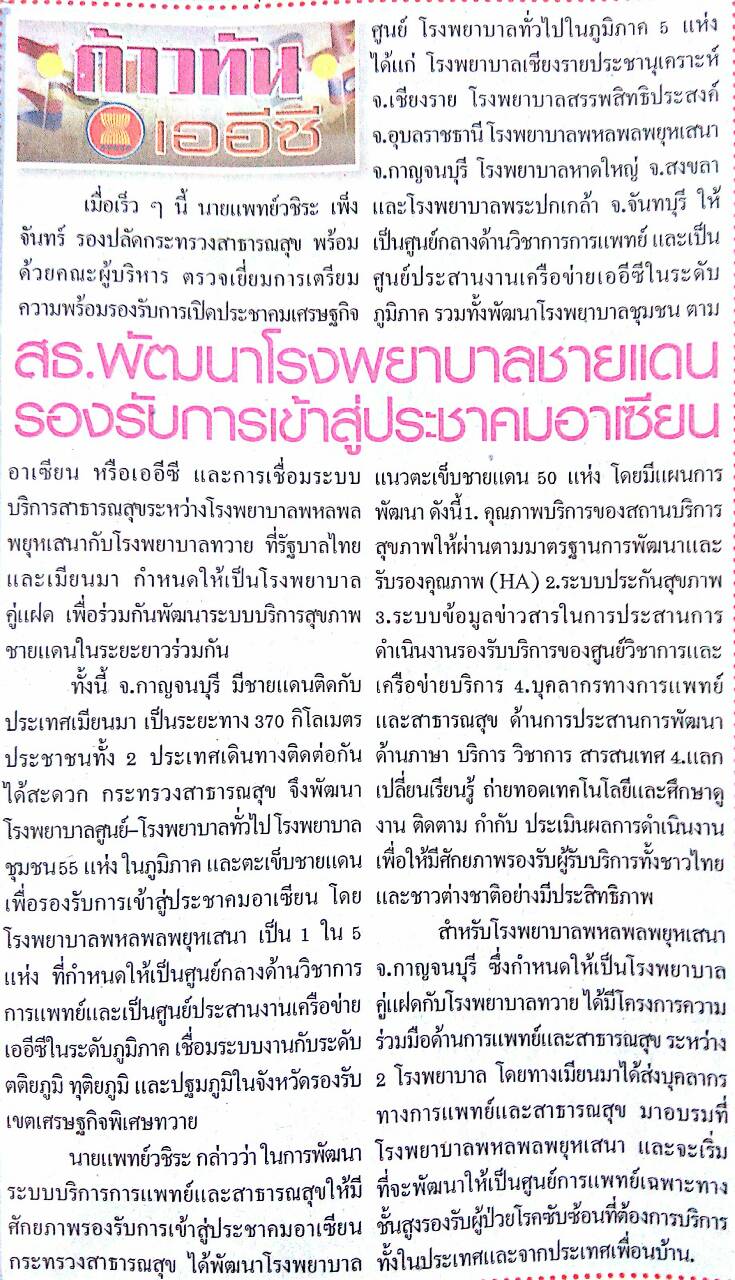 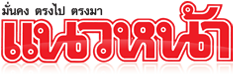 ข่าวประจำวันที่ 13 ตุลาคม หน้าที่ 13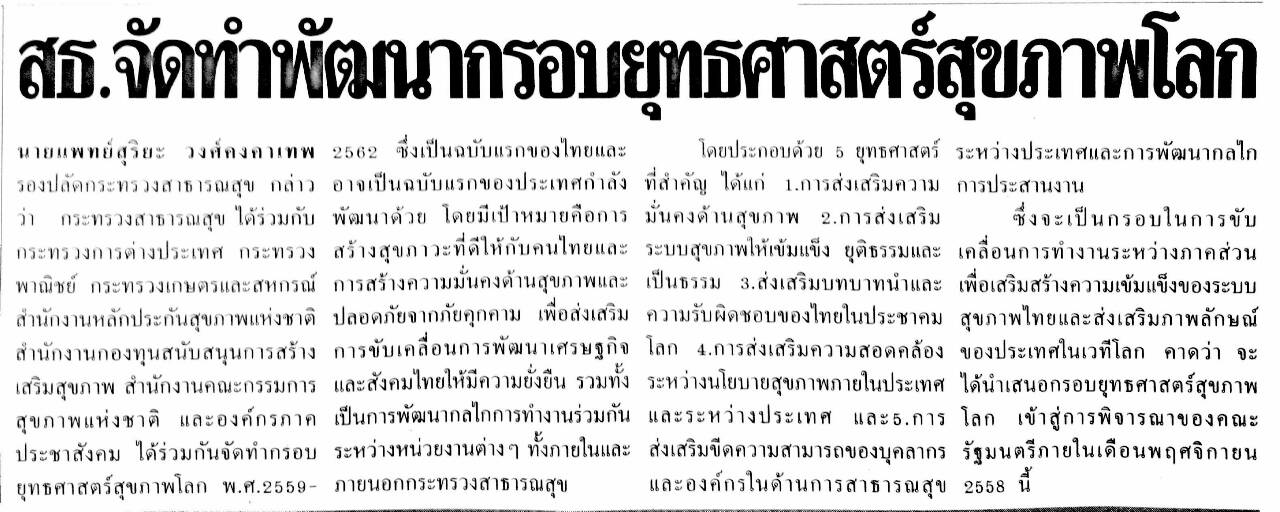 